Развлечение для старших дошкольников «КЛОУН СВЕТОФОРЧИК  В ГОСТЯХ  У РЕБЯТ»Ведущая: Ребята, мне кажется, что к нам кто-то пришел в гости. Заходите, пожалуйста!Под музыку появляется клоун Светофорчик.Клоун: Здравствуйте, ребята!               Я- клоун Светофорчик.              Я мечтаю с давних пор              Превратиться в светофор.              Целый день менять цвета-              Это чудо, красота!              Ах, какое наслажденье              Знать Правила Дорожного  Движения!Ведущая: Здравствуй, Светофорчик, добро пожаловать к нам детский сад!Клоун: Спасибо! Я услышал вашу песенку и решил заглянуть к вам в гости. Ребята, вы знаете Правила Дорожного Движения?Дети: Да!Ведущая: Светофорчик, наши ребята очень хорошо знают, как нужно вести себя на улице.Клоун: Интересно, а кто лучше знает правила: мальчики или девочки?Ведущая: А давайте устроим веселые соревнования. Ты, Светофорчик, будешь нашим судьей и решишь, кто самый грамотный пешеход.Клоун: Давайте! Давайте!              Очень-очень я люблю               Играть и веселиться.               Но сейчас, ребята,                Нужно потрудиться.               Вспомнить все, чему учили               Ваши воспитатели.               На вопросы отвечать               Верно и старательно!Правила движенияВсе без исключенияЗнать должны детишки-Девчонки и мальчишки!А для начала давайте разомнемся и сделаем  зарядку.ЗАРЯДКА-РИТМИКА По показу Светоорчика дети выполняют ритмические движения.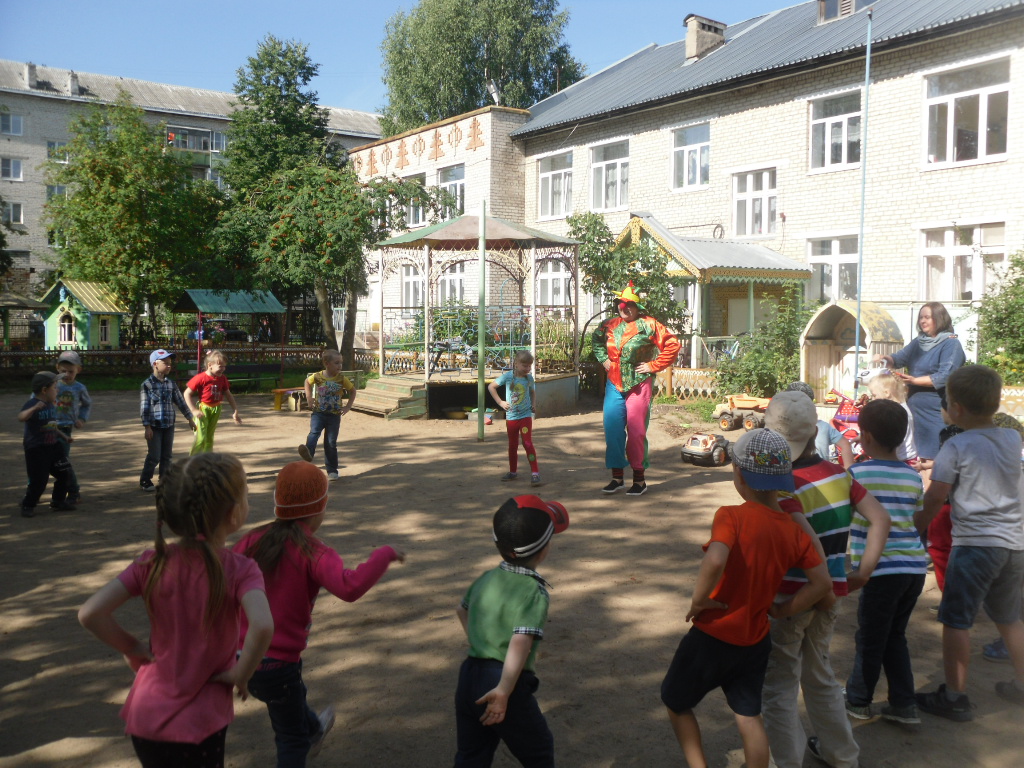 1 задание. Игра с часами.Клоун: Здесь со мной мои дружки-                Разноцветные часы.                Цвет часов - не простой.                Один мне говорит: «ПОСТОЙ»,                 Другой прошепчет- «ПОДОЖДИ».               Третий крикнет- «ПРОХОДИ»!                Часики - трех цветов.                 Кто цвета назвать готов?Дети выбирают часики понравившегося цвета.  Ведущая и Клоун закрепляют у детей ассоциацию «цвет-команда», соотнося цвет-сигнал с правилом. 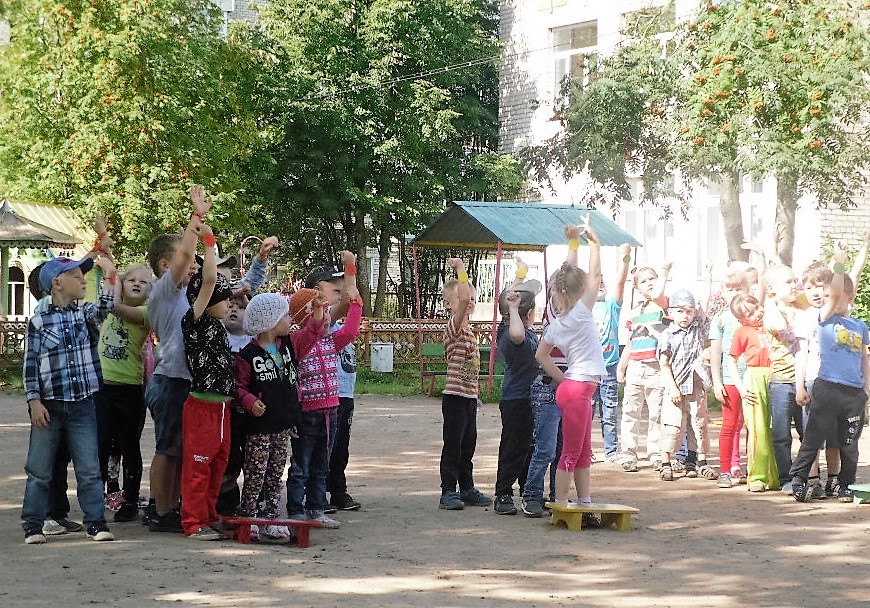 2 задание.   ЗагадкиАх, какой чудесный дом:           Пассажиров много в нем,            Носит обувь из резины            И питается бензином.              (Автобус).Человек за руль садится,И машина быстро мчится.Жмет на тормоз и на газ,Не сводя с дороги глаз.            (Водитель, шофер)Полосатые лошадки 
Поперёк дорог легли- 
Все авто остановились, 
Если здесь проходим мы.  (Пешеходный переход - «зебра») 
3 задание. «Дорожные знаки»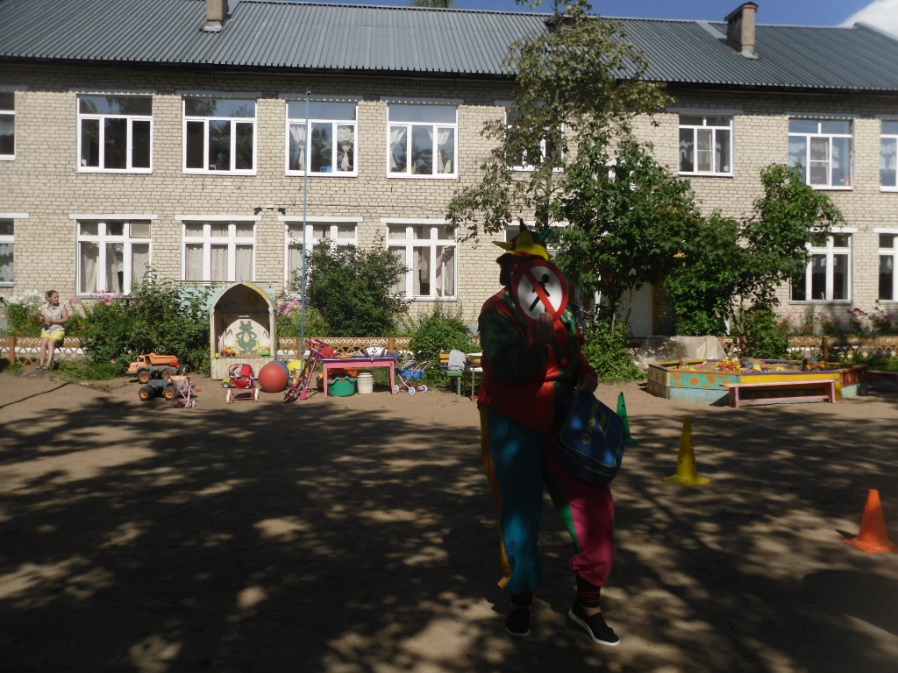 4 задание. Эстафеты:Кто быстрей на самокате.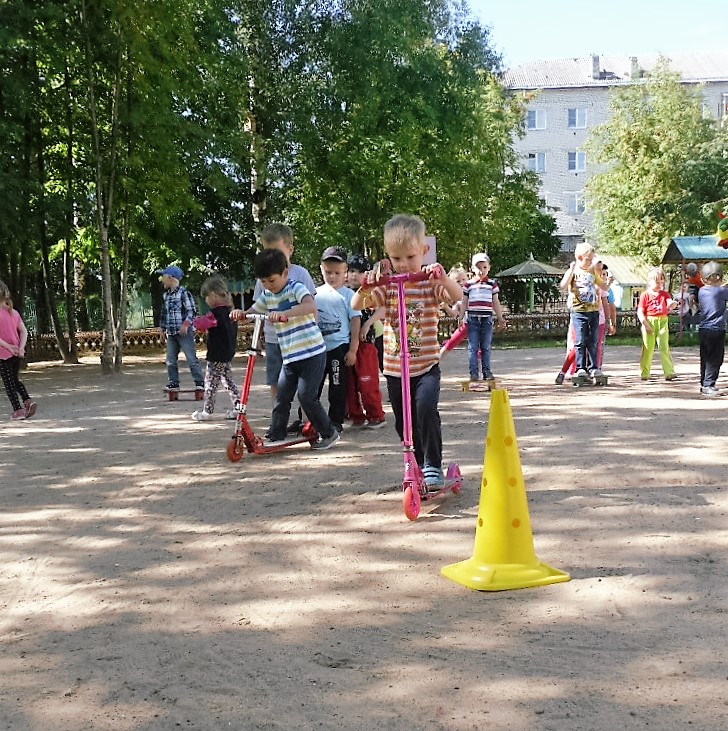 Кто быстрее на машине.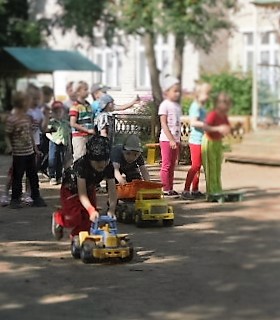 Кто быстрее с коляской.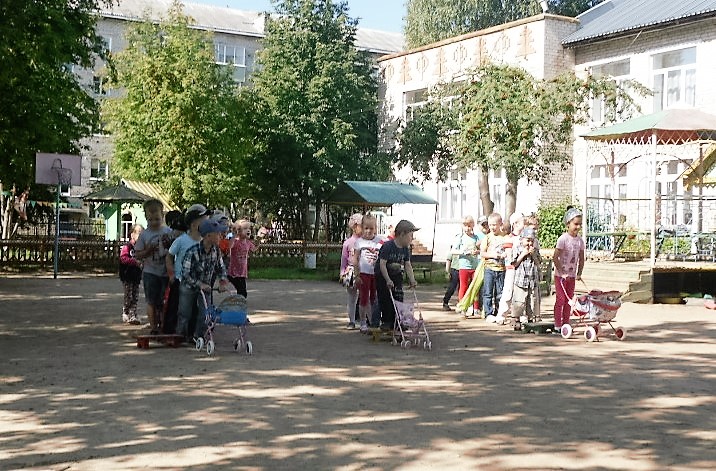 Найди мяч своего цвета.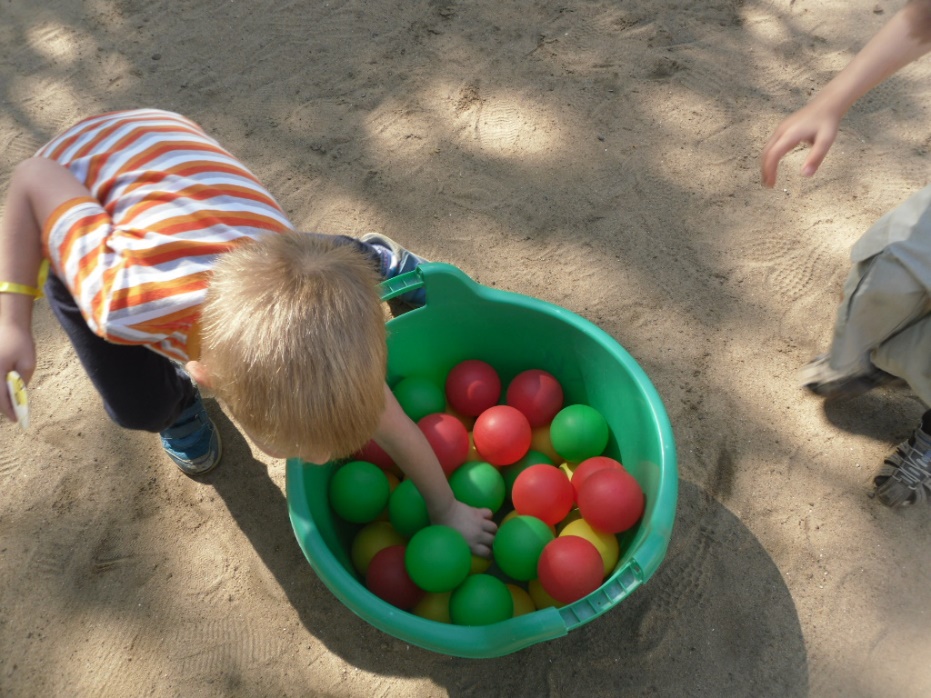 Ведущая: Ну что, Светофорчик, ты уже решил, кто лучше знает Правила Дорожного Движения - мальчики или девочки?Клоун: Признаться честно, я растерян:               Кому победу присудить?               И я решил, что справедливо               Всех вас, ребята, похвалить!               Все молодцы, без исключенья!                Хоть и была трудна игра.               Учите Правила Движенья                И соблюдайте их всегда!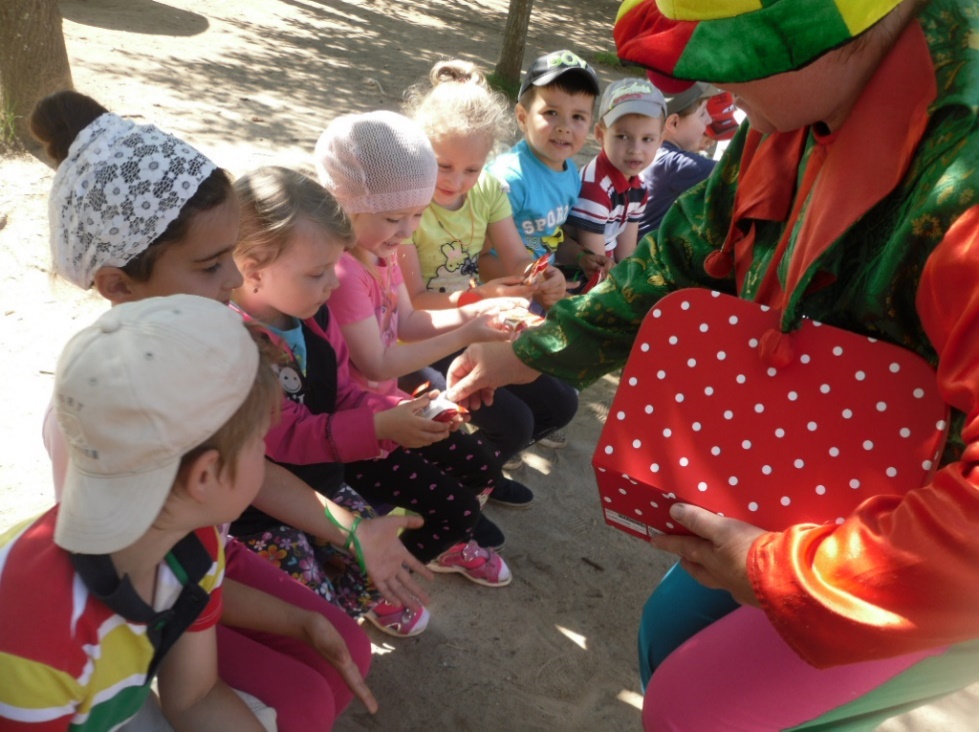 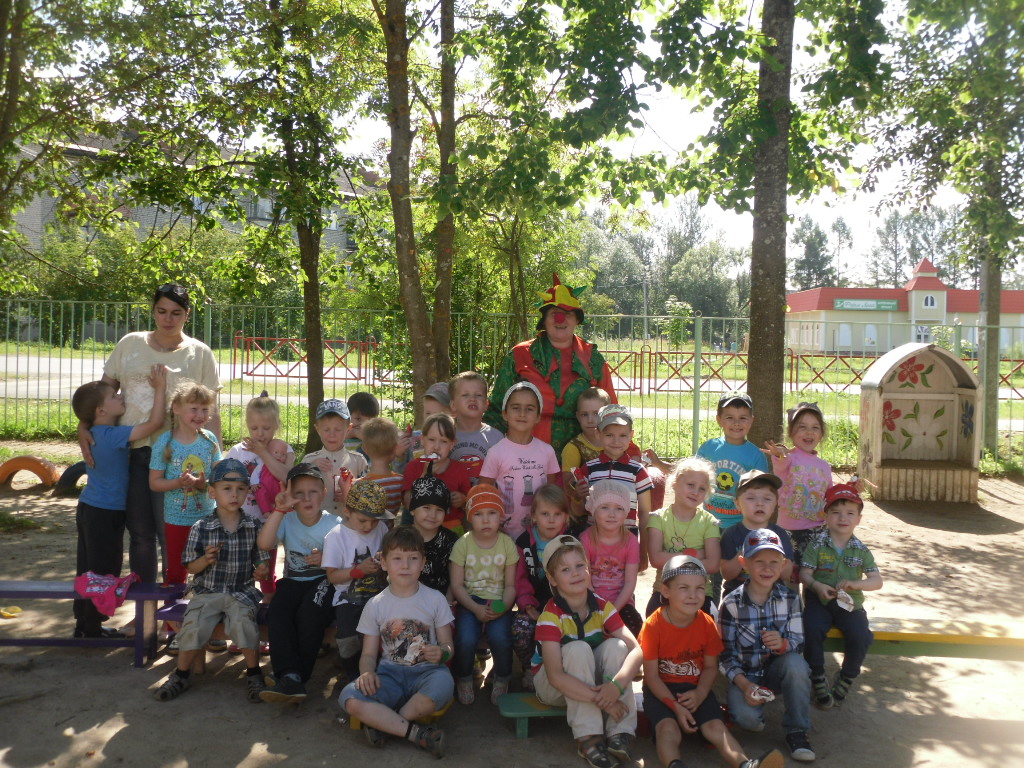 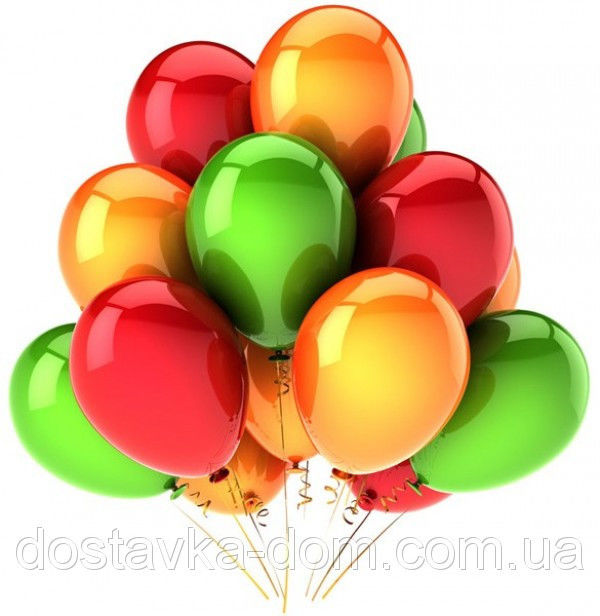 